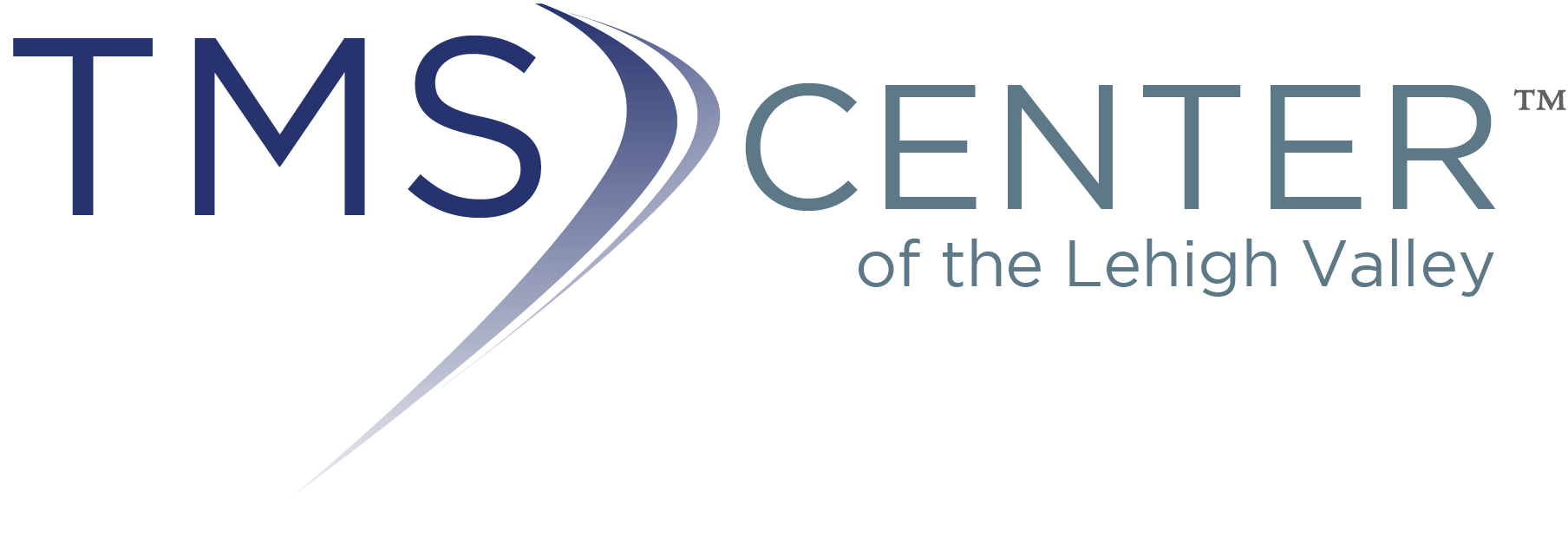 HIPAA PATIENT CONSENT/RECEIPT OF NOTICE OF PRIVACY PRACTICES FORM/EMERGENCY CONTACTSOur Notice of Privacy Practices provides information about how we may use and disclose protected health information about you. The Notice contains a Patient Rights section describing your rights under the law. You have the right to review our Notice before signing this Consent. The terms of our Notice may change. If we change our Notice you may obtain a revised copy by contacting our office. You have the right to request that we restrict how protected health information about you is used or disclosed for treatment, payment or health care operations. We are not required to agree to this restriction, but if we do, we shall honor the agreement. By signing this form, you consent to our use and disclosure of protected health information about you for treatment, payment and health care operations. You have the right to revoke this Consent, in writing, signed by you. However, such a revocation shall not affect any disclosures we have already made in reliance on your prior Consent. The Practice provides this form to company with the Health Insurance Portability and Accountability Act of 1996 (HIPAA). The Patient understands that: • Protected health information may be disclosed or used for treatment, payment or health care operations. • The Practice has a Notice of Privacy Practices and the Patient has the opportunity to review this Notice. • The Practice reserves the right to change the Notice of Privacy Practices, should it become necessary within the    law. • The Patient has the right to restrict the uses of their information but the Practice does not have to agree to those restrictions. • The Patient may revoke this Consent in writing at any time and all future disclosures will then cease. • The Practice may condition receipt of treatment upon the execution of this Consent. I am a patient of TMS Center of the Lehigh Valley. I hereby acknowledge receipt of TMS Center of the Lehigh Valley’s Notice of Privacy Practices. Name (please print):_________________________________________________________________________ Signature: _____________________________________________________   Date: ______________________Or I am a parent or legal guardian of _____________________________________ (patient name). I hereby acknowledge receipt of TMS Center of the Lehigh Valley’s Notice of Privacy Practices with respect to the patient. Name (please print): ________________________________________________________________________ Signature: _______________________________________________________   Date: ___________________